	POSITION ANNOUNCEMENT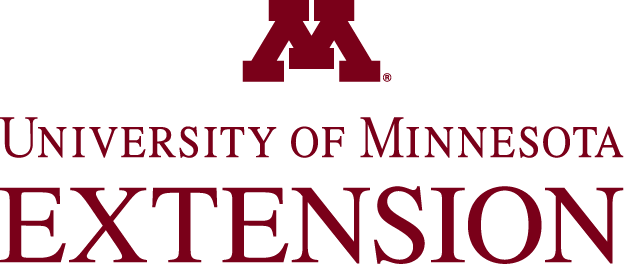 	University of Minnesota ExtensionTitle:	Extension Educator, ApicultureAppointment:	Part-time (50% time), Assistant Extension Professor, Job Code 9623Program Area:	Extension Agriculture, Food and Natural Resources (AFNR)Location:	University of Minnesota, St. Paul Campus Application Deadline:	November 27, 2019; or until position is filledABOUT THIS POSITIONInterest in protecting many types of pollinators, including honey bees, is growing rapidly throughout Minnesota and the U.S. The successful candidate will work with key collaborators and beekeepers of all skill levels, including hobby and professional beekeepers, to provide research-based extension education to support pollinator health. The candidate will collaborate with the Bee Squad (UMN Bee Lab’s outreach team) to deliver Extension programs. The candidate will also be an active member of a leadership team to develop content for new outreach and initiatives as well as established programs such as Mite Check, Mentoring Apiaries, Bee Veterans, Bee Prisoners, and Sentinel Apiaries Extension program. The successful candidate must have the background and ability to address a wide range of disciplines and issues related to apiculture. The person must have a broad knowledge of apiculture and a strong commitment to the industry. This individual should be self-motivated, enjoy working independently, as well as in a team environment, and be effective in communicating with beekeepers, colleagues, and stakeholders. RESPONSIBILITIES AND PERFORMANCE EXPECTATIONSDesign, develop, deliver and evaluate unbiased research-based educational programs that strategically provide information to the apiculture industryUse a variety of educational techniques to optimize communication effectiveness consistent with the intended audience’s learning styles.Collaborate with faculty, beekeepers, industry, and stakeholders to conduct scholarly applied research.Secure funds and resources to support educational programs and research through grants and other means.Develop and maintain effective local, regional, university, state, and national partnerships that further develop the long-term viability of the apiculture industry.Foster and contribute to a productive work climate with colleagues, advisory groups, audiences, and partnerships.Participate in professional development and educational opportunities to remain current with demands of the industry.Make progress toward professional advancement by participating in annual performance review, self-evaluation, professional plan of work and promotion. POSITION APPOINTMENT/LOCATIONThis position is funded with allocated funds at 0.5 FTE with the opportunity for supplemental funding through grants and/or contracts. This position is accountable to the Program Leader in Livestock for program direction, performance evaluation, and personnel actions. This position will be located on the St. Paul Campus of the University of Minnesota.REQUIRED QUALIFICATIONSEducation:Master’s degree (M.S.) is required in disciplines such as entomology, agricultural education, public policy, or a related discipline. Experience and Skills:Experience managing honey bees. Experience designing, delivering and/or evaluating apiculture or entomology-related educational programs. This may include informal educational presentations (such as extension workshops) or formal programming (such as classroom teaching). Evidence of excellent oral and written communication skills.Demonstrated ability to develop and maintain effective working relationships and collaborations with colleagues, partners, or stakeholders Use of appropriate technology in educational programmingAbility to communicate with diverse and limited resource audiences and articulate public value of educational programs.PREFERRED QUALIFICATIONSTwo (2) years’ post-degree professional experience in an emphasis area related to apiculture.Experience in applied research.Grant writing and/or revenue development.Skills in media relations.Experience with technology-enhanced learning skills.Professional working relationships with researcher, beekeeper associations, non-profit organizations, and government agencies.SALARY/BENEFITS/APPOINTMENTThe Extension Educator is an annual University academic professional appointment with Extension academic rank (not a faculty tenured-track position).Promotion in Extension academic rank is expected and is contingent upon accomplishments related to each of the promotion criteria, which include program leadership, Extension teaching, scholarship, engagement, program management, and service.Some University of Minnesota benefits may be available with a 50% appointment.  (https://humanresources.umn.edu/new-employees/benefits-summaries)Performance evaluation is conducted annually according to University and Extension policies.Reimbursement for travel and subsistence is available in accordance with University policy.  (Must provide own means for traveling throughout the state and vehicle insurance).Salary commensurate with education and experience.ABOUT EXTENSION
The University of Minnesota Extension is the major outreach arm of the University of Minnesota, a land grant institution with a mission to serve the public through applied research and education. The mission of the University of Minnesota Extension is making a difference by connecting community needs and University resources to address critical issues in Minnesota. https://extension.umn.edu/ TO APPLYPlease apply online at: https://extension.umn.edu/about-us/careers, Job Opening ID: 334185Applications must be submitted online. To be considered for this position, please click the Apply button and follow the instructions. You will have the opportunity to complete an online application for the position. Complete the brief application and include the following attachments with your online application by November 27. Please attach all of the following:Vitae or resume.Cover letter.Two (2) letters of reference (including one from a current or former supervisor from within the past 5 years).Transcripts from all college work (unofficial transcripts are acceptable). Additional documents may be attached after the application by accessing your “My Job Applications” page and uploading documents in the “My Cover Letters and Attachments” section. To request an accommodation during the application process, please e-mail employ@umn.edu or call (612) 624-UOHR (8647).For questions about this position, contact:Wayne Martin, Search Committee Chair, marti067@umn.edu.For questions about applying online, contact:Tiffany McMillan, Extension Human Resources, tiffmcm@umn.edu. Any offer of employment is contingent on the successful completion of a background check. The University of Minnesota Extension is committed to the policy that all persons shall have equal access to its programs, facilities, and employment without regard to race, color, creed, religion, national origin, sex, age, marital status, disability, public assistance status, veteran status or sexual orientation.